   ARARAQUARA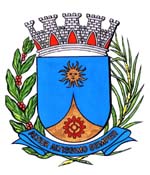   1620/17.:  e Vice-Presidente TENENTE SANTANA:DEFERIDA.Araraquara, _________________                    _________________	Indico ao Senhor  Municipal, a  de   entendimentos com o setor competente, a fim de que sejam realizados os reparos necessários no palco de madeira existente na Praça Álvaro Taniguti, no Bairro Jardim Santa Clara, desta cidade.	Algumas partes de madeira desse palco estão danificadas e necessitam reparos. No local tem aulas de “zumba”, sendo necessária a utilização desse equipamento.Araraquara, 05 de abril de 2017.TENENTE SANTANAVereador e Vice-PresidenteEM./ Reparo Palco Praça Álvaro Taniguti